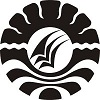 PENERAPAN TEKNIK LOGO TERAPI  DALAM KONSELING KELOMPOK UNTUK MENGURANGI TINGKAT KECEMBURUAN DALAM  PERGAULAN  SISWA DI SMANEGERI 2 CAMBA MAROSSKRIPSIDiajukan untuk Memenuhi Sebagian Persyaratan Guna Memperoleh GelarSarjana Pendidikan pada Program Studi Bimbingan dan Konseling Strata Satu Fakutas Ilmu PendidikanUniversitas Negeri MakassarANDI RUFAIRAH104404066JURUSAN PSIKOLOGI PENDIDIKAN DAN BIMBINGANFAKULTAS ILMU PENDIDIKANUNIVERSITAS NEGERI MAKASSAR2015